	GALENIKA MEDICAL JOURNAL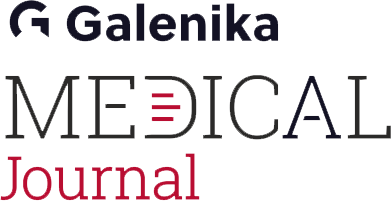 Deputy editor-in-chief: Prof. dr Nevena KalezićPublisher: Naučno društvo Akademija za javno zdravljeAdress: Južni bulevar 55/03, 11000 Beograd, SrbijaPhone: +381116184998E-mail: nevena.kalezic@medicaljournal.rsReviewer's name and surname: ________________________________Affiliation of the reviewer: ___________________________________
Reviewer's email: __________________________________________
Submitted for a review (date): ________________________________Dear reviewer,
Thank you for accepting to review the article entitled:“__________________________________________________________________________________________”Please, after reading the manuscript, give us your opinion on whether the article is worth printing in our journal.We would be grateful if you could complete the review in two weeks. Below is a form - a questionnaire for the reviewers,please, fill it out by circling or underlining the offered options and comments, if you think they are necessary.Thank you in advance!Deputy editor-in-chief:
Prof. dr Nevena KalezićEVALUATION OF THE MANUSCRIPT (PLEASE UNDERLINE ONE OPTION)1. Is the subject of the article “up-to-date“ and interesting for the readers?  YES  NOIf the answer is NO, please write a comment:
2. Is the title of the article adequate and clearly reflective of its content?  YES  NOIf the answer is NO, please write a comment:
3. Does the abstract provide enough information about the article (especially if it is read separately)?  YES  NO 
If the answer is NO, please write a comment:
4. Are the keywords adequate and in accordance with MeSH?  YES  NO
If the answer is NO, please write a comment:
5. Does the introduction refer to the subject/topic of the work and is it relevant to the research content?  YES  NO
If the answer is NO, please write a comment:
6. Is the work method correctly presented and sufficiently informative?  YES  NO
If the answer is NO, please write a comment:
7. Are the results presented clearly?  YES  NO
If the answer is NO, please write a comment:
8. Does the discussion refer to the results of the work and to the current 
    knowledge on the subject from the literature?  YES  NO
If the answer is NO, please write a comment:
9. Is the conclusion derived from the results?  YES  NO
If the answer is NO, please write a comment:
10. Is the structure and organization of the paper satisfactory, and is the writing style clear?  YES  NO
If the answer is NO, please write a comment:
11. Is the scope of work appropriate?  YES  NO
If the answer is NO, please write a comment:
12. Are the illustrations and tables adequate, necessary and informative?  YES  NO
If the answer is NO, please write a comment:
13. Is the literature appropriate, up-to-date, cited in accordance
with the instructions for authors and the Vancouver citation rules?  YES  NO
If the answer is NO, please write a comment:


BRIEF CONCLUSION OF THE EVALUATION OF THE WORKA - to accept without changesB - to accept with minor correctionsC - to make significant changes and resubmit to reviewerD - do not accept
ARTICLE CATEGORYA - original scientific paper (clinical study)B - pilot studyC - review paper (literature review)D - review articleE - presentation of the caseF - comment - letter to the editorial officeG - medical history paperREVIEWER'S ADDITIONAL COMMENTS (IF THERE ARE ANY):Date:______________Reviewer's signature: ________________________________